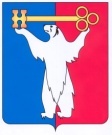 АДМИНИСТРАЦИЯ ГОРОДА НОРИЛЬСКАКРАСНОЯРСКОГО КРАЯПОСТАНОВЛЕНИЕ14.01.2021                                              г. Норильск                                                    № 20О внесении изменений в постановление Администрации города Норильска 
от 21.10.2019 № 494В соответствии с Федеральным законом от 06.10.2003 № 131-ФЗ «Об общих принципах организации местного самоуправления в Российской Федерации», Федеральным законом от 28.12.2009 № 381-ФЗ «Об основах государственного регулирования торговой деятельности в Российской Федерации», Федеральным законом от 02.05.2006 № 59-ФЗ «О порядке рассмотрения обращений граждан Российской Федерации», Приказом министерства сельского хозяйства и торговли Красноярского края  от 27.09.2018 № 555-о «Об установлении Порядка разработки и утверждения схемы размещения нестационарных торговых объектов органами местного самоуправления муниципальных образований Красноярского края», руководствуясь статьей 43 Устава муниципального образования город Норильск,ПОСТАНОВЛЯЮ:Внести в Порядок внесения изменений в схему размещения нестационарных торговых объектов на территории муниципального образования город Норильск, утвержденный постановлением Администрации города Норильска 
от 21.10.2019 № 494 (далее – Порядок), следующие изменения:1.1. Пункт 3.4.1 изложить в следующей редакции:«3.4.1. В заявлении о включении места размещения НТО в Схему дополнительно должны быть указаны следующие сведения:1) тип нестационарного торгового объекта (павильон, киоск, передвижная торговая точка, другое), включаемого в Схему;2) адресный ориентир расположения НТО;3) местоположение предполагаемого к размещению НТО относительно адресного ориентира;4) количество НТО по адресному ориентиру, подлежащему включению в Схему;5) площадь земельного участка, здания, строения, сооружения или их части, занимаемую НТО, включаемым Схему;6) площадь торгового объекта;7) вид деятельности (торговля продовольственными и (или) непродовольственными товарами, общественное питание), специализация НТО (при ее наличии);8) планируемые сроки размещения торгового объекта.Рекомендуемая форма заявления о включении места размещения НТО в Схему приведена в приложении к настоящему Порядку. К заявлению прилагается графическое изображение (схема) места размещения НТО по предлагаемому для включения адресному ориентиру, полученное в том числе из общедоступных информационных ресурсов, из информационно-телекоммуникационной сети Интернет, с обозначением на нем предлагаемого места расположения НТО (далее – графическое изображение места размещения НТО).В случае, если при подаче заявления заявитель не предоставил графическое изображение места размещения НТО в пакете документов, подготовка графического изображение места размещения НТО может быть осуществлена самостоятельно обеспечивающим органом в соответствии с местоположением предполагаемого к размещению НТО относительно адресного ориентира, указанным в заявлении.».1.2. В абзаце четвертом пункта 3.5 Порядка слова «, либо отсутствуют приложения, указанные в пункте 3.4.1 Порядка» исключить.2. Дополнить Порядок приложением согласно приложению к настоящему постановлению.3. Опубликовать настоящее постановление в газете «Заполярная правда» и разместить его на официальном сайте муниципального образования город Норильск.4. Настоящее постановление вступает в силу после его официального опубликования в газете «Заполярная правда».Исполняющий полномочияГлавы города Норильска                                                                                Н.А. ТимофеевПриложениек постановлению Администрации города Норильскаот 14.01.2021 № 20Приложениек Порядку внесения изменений в схему размещения нестационарных торговых объектов на территории муниципального образования город Норильск, утвержденному постановлением Администрации города Норильска от 21.10.2019 № 494Рекомендуемая форма заявления о включении места размещения нестационарного торгового объекта в схему размещения нестационарных торговых объектов на территории муниципального образования город НорильскПрошу включить в схему размещения нестационарных торговых объектов на территории муниципального образования город Норильск место размещения нестационарного торгового объекта:1) тип нестационарного торгового объекта (павильон, киоск, передвижная торговая точка, другое): _____________________________________________________2) адресный ориентир расположения НТО ____________________________________________________________________________________________________3) местоположение предполагаемого к размещению НТО относительно адресного ориентира:___________________________________________________________________________________________________________________________4) количество НТО по адресному ориентиру, подлежащему включению в Схему: __________________________________________________________________________5) площадь земельного участка, здания, строения, сооружения или их части, занимаемую НТО: __________________________________________________________6) площадь торгового объекта: _________________________________________7) вид деятельности (торговля продовольственными и (или) непродовольственными товарами, общественное питание), специализация НТО (при ее наличии): _________________________________________________________________8) планируемые сроки размещения торгового объекта: _____________________.Приложение: графическое изображение (схема) места размещения НТО по предлагаемому для включения адресному ориентиру (при наличии)«__» ____________ ____ г.  ___________  ___________________________________              (дата)                           (подпись)                         (расшифровка)КомуКому(должность, фамилия, имя, отчество (при наличии) руководителя обеспечивающего органа)(должность, фамилия, имя, отчество (при наличии) руководителя обеспечивающего органа)(должность, фамилия, имя, отчество (при наличии) руководителя обеспечивающего органа)(должность, фамилия, имя, отчество (при наличии) руководителя обеспечивающего органа)Отфамилия, имя, отчество (при наличии)/полное наименование юридического лицафамилия, имя, отчество (при наличии)/полное наименование юридического лицафамилия, имя, отчество (при наличии)/полное наименование юридического лицаЮридический адрес:Юридический адрес:Юридический адрес:Юридический адрес:(для юридического лица)(для юридического лица)(для юридического лица)(для юридического лица)Почтовый адрес:Почтовый адрес:Почтовый адрес:Почтовый адрес:Контактные данные:Контактные данные:Контактные данные:Контактные данные:телефон:телефон:телефон:________________________________E-mail:E-mail:E-mail:________________________________